ПРАВИТЕЛЬСТВО НИЖЕГОРОДСКОЙ ОБЛАСТИРАСПОРЯЖЕНИЕот 2 марта 2021 г. N 170-рОБ УТВЕРЖДЕНИИ ПЛАНА МЕРОПРИЯТИЙ ("ДОРОЖНОЙ КАРТЫ")ПО РЕАЛИЗАЦИИ ПРОЕКТА "ЭФФЕКТИВНАЯ ПОДДЕРЖКАСЕМЕЙ: ВОЗМОЖНОСТЬ ИЗМЕНИТЬСЯ"В рамках проведения форума "Сильные идеи для нового времени", организованного автономной некоммерческой организацией "Агентство стратегических инициатив по продвижению новых проектов":1. Утвердить прилагаемый план мероприятий ("дорожную карту") по реализации проекта "Эффективная поддержка семей: возможность измениться" (далее - "дорожная карта").2. Органам исполнительной власти Нижегородской области, указанным в "дорожной карте", осуществить реализацию мероприятий "дорожной карты" в установленные сроки.3. Рекомендовать органам местного самоуправления муниципальных образований Нижегородской области принять участие в реализации мероприятий "дорожной карты".4. Контроль за исполнением настоящего распоряжения возложить на заместителя Губернатора Нижегородской области Мелик-Гусейнова Д.В.ГубернаторГ.С.НИКИТИНУтвержденраспоряжением ПравительстваНижегородской областиот 2 марта 2021 г. N 170-рПЛАН МЕРОПРИЯТИЙ ("ДОРОЖНАЯ КАРТА")ПО РЕАЛИЗАЦИИ ПРОЕКТА "ЭФФЕКТИВНАЯ ПОДДЕРЖКА СЕМЕЙ:ВОЗМОЖНОСТЬ ИЗМЕНИТЬСЯ"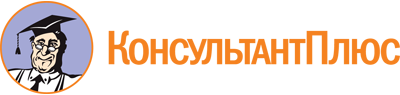 Распоряжение Правительства Нижегородской области от 02.03.2021 N 170-р
(ред. от 17.08.2022)
"Об утверждении плана мероприятий ("дорожной карты") по реализации проекта "Эффективная поддержка семей: возможность измениться"Документ предоставлен КонсультантПлюс

www.consultant.ru

Дата сохранения: 24.11.2022
 Список изменяющих документов(в ред. распоряжений Правительства Нижегородской областиот 14.01.2022 N 20-р, от 17.08.2022 N 938-р)Список изменяющих документов(в ред. распоряжения Правительства Нижегородской областиот 17.08.2022 N 938-р)Название проекта: Эффективная поддержка семей: возможность изменитьсяНазвание проекта: Эффективная поддержка семей: возможность изменитьсяНазвание проекта: Эффективная поддержка семей: возможность изменитьсяНазвание проекта: Эффективная поддержка семей: возможность изменитьсяНазвание проекта: Эффективная поддержка семей: возможность изменитьсяНазвание проекта: Эффективная поддержка семей: возможность изменитьсяЦель проекта: переход от формального распределения выплат к адресной поддержке реально нуждающихся семей с детьми, улучшение качества их жизниЦель проекта: переход от формального распределения выплат к адресной поддержке реально нуждающихся семей с детьми, улучшение качества их жизниЦель проекта: переход от формального распределения выплат к адресной поддержке реально нуждающихся семей с детьми, улучшение качества их жизниЦель проекта: переход от формального распределения выплат к адресной поддержке реально нуждающихся семей с детьми, улучшение качества их жизниЦель проекта: переход от формального распределения выплат к адресной поддержке реально нуждающихся семей с детьми, улучшение качества их жизниЦель проекта: переход от формального распределения выплат к адресной поддержке реально нуждающихся семей с детьми, улучшение качества их жизниСроки реализации проекта: декабрь 2020 года - июнь 2023 годаСроки реализации проекта: декабрь 2020 года - июнь 2023 годаСроки реализации проекта: декабрь 2020 года - июнь 2023 годаСроки реализации проекта: декабрь 2020 года - июнь 2023 годаСроки реализации проекта: декабрь 2020 года - июнь 2023 годаСроки реализации проекта: декабрь 2020 года - июнь 2023 годаЭтапы реализации проекта:Этапы реализации проекта:Этапы реализации проекта:Этапы реализации проекта:Этапы реализации проекта:Этапы реализации проекта:N п/пМероприятияНачалоОкончаниеРезультатыОтветственныеI. Проведение организационно-аналитических мероприятийI. Проведение организационно-аналитических мероприятийI. Проведение организационно-аналитических мероприятийI. Проведение организационно-аналитических мероприятийI. Проведение организационно-аналитических мероприятийI. Проведение организационно-аналитических мероприятий1Проведение анализа состава и эффективности действующих мер социальной поддержки на территории Нижегородской области, предоставляемых гражданам по линии государственного казенного учреждения Нижегородской области "Управление социальной защиты населения" (далее - УСЗН), а также составление сводного перечня мер с указанием наличия либо отсутствия критерия нуждаемости при их предоставленииДекабрь 2020 годаЯнварь 2021 годаФормирование сводного перечня мер с указанием наличия либо отсутствия критерия нуждаемости при их предоставлении, а также выделением наиболее эффективных мер поддержки, пригодных для дальнейшего распространенияМинистерство социальной политики Нижегородской области2Проведение анализа практик субъектов Российской Федерации по предоставлению мер социальной поддержки гражданам с привлечением исследователей АНО "Агентство стратегических инициатив по продвижению новых проектов" (далее - АСИ) (экспертные группы, фокус-группы и иное)Декабрь 2020 годаМарт 2021 годаФормирование сводной информационной справки с приведением характеристики действующего законодательства в субъектах Российской Федерации при предоставлении мер социальной поддержки отдельным категориям гражданМинистерство социальной политики Нижегородской области,АСИ (по согласованию)3Проведение анализа лучших мировых практик предоставления мер социальной поддержки семей с детьми в зарубежных странахДекабрь 2020 годаМарт 2021 годаФормирование информационной справки о лучших мировых практиках социальной поддержки семей с детьми с выделением наиболее эффективных и применимых в Нижегородской области мерАНО "Проектный офис Стратегии развития Нижегородской области" (по согласованию),АСИ (по согласованию)4Сбор лучших практик и предложений от органов государственной власти и местного самоуправления Нижегородской области в области социальной поддержки семей с детьмиДекабрь 2020 годаМарт 2021 годаФормирование перечня предложений и лучших практик от органов исполнительной власти Нижегородской области и органов местного самоуправления Нижегородской области (далее - ОМСУ) с выделением предложений, пригодных для использования в рамках реализации идеи "Эффективная поддержка семей: возможность измениться"Автономная некоммерческая организация дополнительного профессионального образования "КУПНО" (по согласованию)5Организация стратегической сессии для синхронизации программ корпоративной социальной ответственности нижегородских организаций с реализуемой идеейОктябрь 2021 годаНоябрь 2021 годаСвод предложений бизнеса, формирование единого перечня мероприятий, реализуемых в рамках корпоративной социальной ответственности для поддержки семей (в том числе благотворительных программ), доведение информации о программах до нуждающихся людейАНО "Проектный офис Стратегии развития Нижегородской области" (по согласованию),АНО "Центр инноваций социальной сферы Нижегородской области" (по согласованию),АСИ (по согласованию)6Синхронизация идеи "Эффективная поддержка семей: возможность измениться" с основными целями и задачами Стратегии социально-экономического развития Нижегородской области до 2035 года, утвержденной постановлением Правительства Нижегородской области от 21 декабря 2018 г. N 889Февраль 2021 годаМарт 2021 годаКорректировка мероприятий идеи "Эффективная поддержка семей: возможность измениться" в целях соответствия основным целям и задачам Стратегии социально-экономического развития Нижегородской области до 2035 года, утвержденной постановлением Правительства Нижегородской области от 21 декабря 2018 г. N 889АНО "Проектный офис Стратегии развития Нижегородской области" (по согласованию)7Проведение серии совещаний с общественными представителями АСИ в Нижегородской области по вопросам реализации идеи "Эффективная поддержка семей: возможность измениться"Февраль 2021 годаМарт 2021 годаДоведение информации об идее до общественных представителей АСИ в Нижегородской области, формирование перечня предложений с их стороны, определение направлений и содержания поддержки идеи общественными представителямиАСИ (по согласованию),АНО "Проектный офис Стратегии развития Нижегородской области" (по согласованию),министерство социальной политики Нижегородской области8Разработка проекта новой Концепции демографического развития Нижегородской областиФевраль 2021 годаНоябрь 2022 годаПодготовка проекта новой Концепции демографического развития Нижегородской областиМинистерство социальной политики Нижегородской области9Поиск технологических решений и партнеров для реализации идеи "Эффективная поддержка семей: возможность измениться"Март 2021 годаИюль 2022 годаФормирование перечня потенциальных технологических решений и пула партнеров (технологические, ИТ-компании, промышленные предприятия, вузы) для реализации идеи "Эффективная поддержка семей: возможность измениться"Министерство социальной политики Нижегородской области10Синхронизация реализации идеи "Эффективная поддержка семей: возможность измениться" с переходом к работе в едином программном комплексе административно-информационной системе социальной защиты населения Нижегородской области (далее - АИС "СЗН НО") при предоставлении мер социальной поддержкиДекабрь 2020 годаЯнварь 2023 годаИспользование программного комплекса АИС "СЗН НО" при предоставлении всех мер социальной поддержкиМинистерство социальной политики Нижегородской областиРазработка плана-графика перехода подведомственных учреждений министерства социальной политики Нижегородской области к работе по предоставлению мер социальной поддержки в АИС "СЗН НО"Декабрь 2020 годаДекабрь 2020 годаИздание приказа министерства социальной политики Нижегородской области об утверждении плана - графика перехода подведомственных учреждений министерства социальной политики Нижегородской области к работе по предоставлению мер социальной поддержки в АИС "СЗН НО"Внедрение программного комплекса АИС "СЗН НО" в работу всех УСЗН по назначению мер социальной поддержки:- электронная форма заполнения заявлений на все меры социальной поддержки;- электронная форма журналов учета заявлений, обращений и т.д., автоматическое формирование их в АИС "СЗН НО";- электронные формы личных дел получателей мер социальной поддержки в АИС "СЗН НО";- принятие решений по мерам социальной поддержки в программном комплексе АИС "СЗН НО"Декабрь 2020 годаЯнварь 2023 годаРабота по всем мерам социальной поддержки в программном комплексе АИС "СЗН НО"11Подведение итогов реализации в Нижегородской области пилотного проекта по снижению уровня бедности на основе механизма социального контрактаЯнварь 2021 годаМарт 2021 годаМарт 2022 годаМарт 2023 годаПодготовка сводной информационной справки о результатах реализации проекта по снижению уровня бедности на основе механизма социального контракта, эффективности и результативности социальных контрактов, в том числе применительно к семьям с детьми. Корректировка мероприятий по реализации идеи "Эффективная поддержка семей: возможность измениться", исходя из полученных выводов (при необходимости)Министерство социальной политики Нижегородской области12Организация коммуникаций с лидерами проектов, связанных с социальной поддержкой семей, размещенных на "Смартеке" АСИИюль 2021 годаАвгуст 2021 годаПроведение онлайн-встреч с лидерами проектов (в том числе из других субъектов Российской Федерации) для обмена опытом, поиска синергии.Составление перечня лучших практик для совершенствования механизмов реализации идеи "Эффективная поддержка семей: возможность измениться"АСИ (по согласованию),АНО "Проектный офис Стратегии развития Нижегородской области" (по согласованию)II. Совершенствование нормативно-правовой базы Нижегородской области в сфере предоставления мер социальной поддержкиII. Совершенствование нормативно-правовой базы Нижегородской области в сфере предоставления мер социальной поддержкиII. Совершенствование нормативно-правовой базы Нижегородской области в сфере предоставления мер социальной поддержкиII. Совершенствование нормативно-правовой базы Нижегородской области в сфере предоставления мер социальной поддержкиII. Совершенствование нормативно-правовой базы Нижегородской области в сфере предоставления мер социальной поддержкиII. Совершенствование нормативно-правовой базы Нижегородской области в сфере предоставления мер социальной поддержки13Проработка возможности предоставления государственной социальной помощи на основании социального контракта многодетным малоимущим семьям на оплату занятий физкультурой и спортомДекабрь 2020 годаФевраль 2021 годаВнесение изменений в постановление Правительства Нижегородской области от 12 февраля 2004 г. N 27 "О социальной поддержке малоимущих семей или малоимущих одиноко проживающих граждан"Министерство социальной политики Нижегородской области14Проведение заседания Общественного совета, созданного при министерстве социальной политики Нижегородской области, в целях обсуждения проекта Концепции демографического развития Нижегородской областиНоябрь 2022 годаНоябрь 2022 годаЗаседание Общественного совета, созданного при министерстве социальной политики Нижегородской областиМинистерство социальной политики Нижегородской области15Утверждение новой Концепции демографического развития Нижегородской областиНоябрь 2022 годаФевраль 2023 годаПринятие новой Концепции демографического развития Нижегородской областиМинистерство социальной политики Нижегородской области16Разработка проекта и утверждение программы на основе принятой новой Концепции демографического развития Нижегородской областиФевраль 2023 годаИюнь 2023 годаУтверждение программы на основе принятой новой Концепции демографического развития Нижегородской областиМинистерство социальной политики Нижегородской области17Совершенствование регионального законодательства в части перехода к предоставлению отдельных региональных мер социальной поддержки в электронном видеМай 2022 годаДекабрь 2022 годаВнесение изменений в нормативные правовые акты Нижегородской области, регламентирующие предоставление государственных услугМинистерство социальной политики Нижегородской областиIII. Подготовка к внедрениюIII. Подготовка к внедрениюIII. Подготовка к внедрениюIII. Подготовка к внедрениюIII. Подготовка к внедрениюIII. Подготовка к внедрению18Реализация механизма предоставления государственной социальной помощи на основании социального контракта многодетным малоимущим семьям на оплату занятий физкультурой и спортомМарт 2021 годаИюнь 2021 годаПредоставление государственной социальной помощи на основании социального контракта многодетным малоимущим семьям на оплату занятий физкультурой и спортомМинистерство социальной политики Нижегородской области19Проведение анализа эффективности и результативности механизма предоставления государственной социальной помощи на основании социального контракта многодетным малоимущим семьям на оплату занятий физкультурой и спортомСентябрь 2021 годаОктябрь 2021 годаФормирование сводной информационной справки о результатах реализации мероприятия, эффективности и результативности социальных контрактовМинистерство социальной политики Нижегородской области20Проведение полевого исследования для изучения потребительского и жизненного опыта типовой нуждающейся семьи совместно с экспертами АСИФевраль 2022 годаИюль 2022 годаПроведение анализа выявленных жизненных ситуаций, определение наиболее проблемных мест, сопоставление жизненных ситуаций с существующими мерами поддержкиМинистерство социальной политики Нижегородской области,АНО "Проектный офис Стратегии развития Нижегородской области" (по согласованию),АСИ (по согласованию)21Формирование единого информационного реестра жизненных ситуаций в целях проактивного информирования человека о праве на меры поддержки совместно с экспертами АСИЯнварь 2021 годаДекабрь 2022 годаЕдиный информационный реестр жизненных ситуаций в целях проактивного информирования человека о праве на меры поддержкиМинистерство социальной политики Нижегородской области,АСИ (по согласованию)22Проведение мероприятия по определению направлений сотрудничества с социально ориентированными предпринимателями при реализации идеи "Эффективная поддержка семей: возможность измениться"Январь 2021 годаДекабрь 2021 годаФормирование перечня социально ориентированных предпринимателей, готовых к сотрудничеству при реализации идеи "Эффективная поддержка семей: возможность измениться"АНО "Центр инноваций социальной сферы Нижегородской области" (по согласованию),АСИ (по согласованию)23Расширение доступа социально ориентированных некоммерческих организаций к оказанию социальных услугЯнварь 2021 годаДекабрь 2021 годаУвеличение числа социально ориентированных некоммерческих организаций, оказывающих социальные услугиМинистерство социальной политики Нижегородской области,АСИ (по согласованию)24Реализация региональной программы по снижению доли населения с доходами ниже прожиточного минимума в Нижегородской области, утвержденной постановлением Правительства Нижегородской области от 11 января 2021 г. N 6Январь 2021 годаДекабрь 2022 годаМежведомственное взаимодействие органов исполнительной власти Нижегородской области, направленное на повышение реальных доходов граждан, снижение уровня бедностиМинистерство социальной политики Нижегородской области,министерство промышленности, торговли и предпринимательства Нижегородской области,министерство сельского хозяйства и продовольственных ресурсов Нижегородской области,министерство экономического развития и инвестиций Нижегородской области,управление по труду и занятости населения Нижегородской области,министерство образования, науки и молодежной политики Нижегородской области,министерство имущественных и земельных отношений Нижегородской области,министерство строительства Нижегородской области,министерство транспорта и автомобильных дорог Нижегородской области,министерство культуры Нижегородской области,министерство спорта Нижегородской области,министерство энергетики и жилищно-коммунального хозяйства Нижегородской областиIV. Информационное сопровождение реализации проектаIV. Информационное сопровождение реализации проектаIV. Информационное сопровождение реализации проектаIV. Информационное сопровождение реализации проектаIV. Информационное сопровождение реализации проектаIV. Информационное сопровождение реализации проекта25Подготовка к выпуску специализированного номера журнала "Социальная работа"Январь 2021 годаАвгуст 2021 годаВыпуск специализированного номера журнала "Социальная работа"Министерство социальной политики Нижегородской области26Проведение мероприятий по повышению информированности семей о мерах социальной поддержки, внесении изменений в действующее законодательство Нижегородской области (с участием УСЗН)Декабрь 2020 годаИюнь 2023 годаРабота с официальными аккаунтами органов исполнительной власти Нижегородской области в социальных сетях (ВКонтакте, одноклассники и др.):- размещение информационных постов о мерах социальной поддержки, внесении изменений в действующее законодательство Нижегородской области;- взаимодействие с гражданамиМинистерство социальной политики Нижегородской областиДекабрь 2020 годаИюнь 2023 годаРазмещение на официальных сайтах министерства социальной политики Нижегородской области, УСЗН информации о мерах социальной поддержки, внесении изменений в действующее законодательство Нижегородской областиМинистерство социальной политики Нижегородской областиДекабрь 2020 годаИюнь 2023 годаРазмещение баннеров, информационных стендов в помещениях УСЗН, ОМСУМинистерство социальной политики Нижегородской области,ОМСУ (по согласованию)Декабрь 2020 годаИюнь 2023 годаФункционирование "Горячих линий" на базе министерства социальной политики Нижегородской области, УСЗНМинистерство социальной политики Нижегородской области27Экспертное сопровождение и информационная поддержка реализации идеи "Эффективная поддержка семей: возможность измениться"Декабрь 2020 годаИюнь 2023 годаРазмещение информации о ходе реализации проекта и основных вехах на ресурсах АСИ, консультационная поддержка (по запросу) со стороны экспертов АСИАСИ (по согласованию)28Формирование позитивного отношения населения к реализации мер поддержки семей с детьмиДекабрь 2020 годаИюнь 2023 годаРазработка инструментария (анкеты) для проведения социологического исследования с целью выявления удовлетворенности граждан предоставлением мер поддержки семей с детьмиАНО "Проектный офис Стратегии развития Нижегородской области" (по согласованию),министерство внутренней региональной и муниципальной политики Нижегородской областиРазмещение социологического опроса на официальных сайтах министерства социальной политики Нижегородской области, УСЗНМинистерство социальной политики Нижегородской областиАнализ результатов опроса